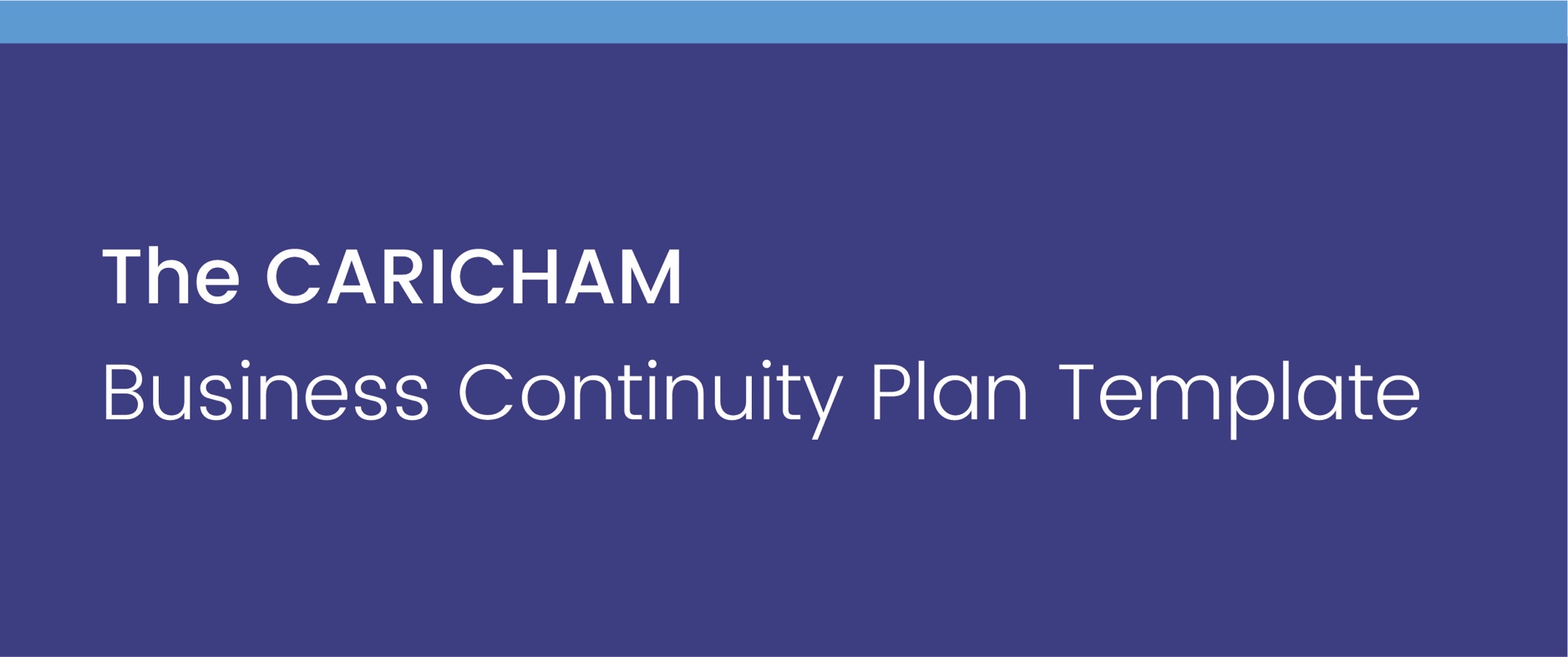 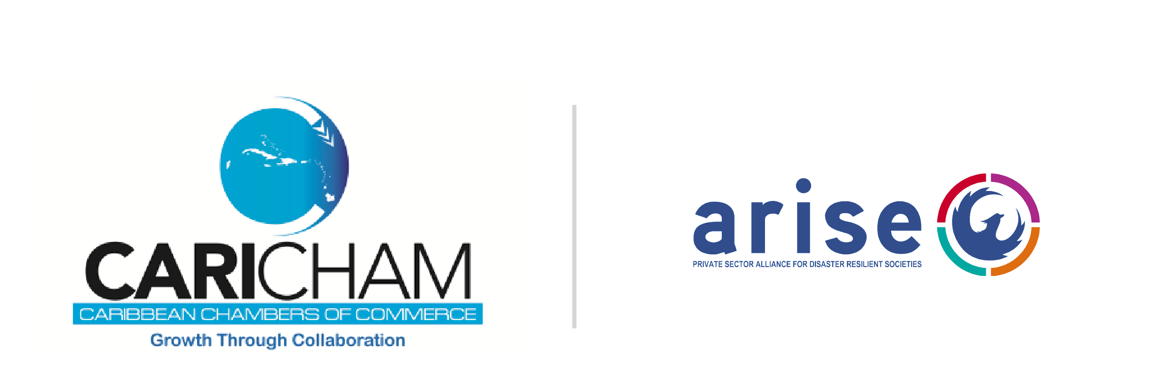 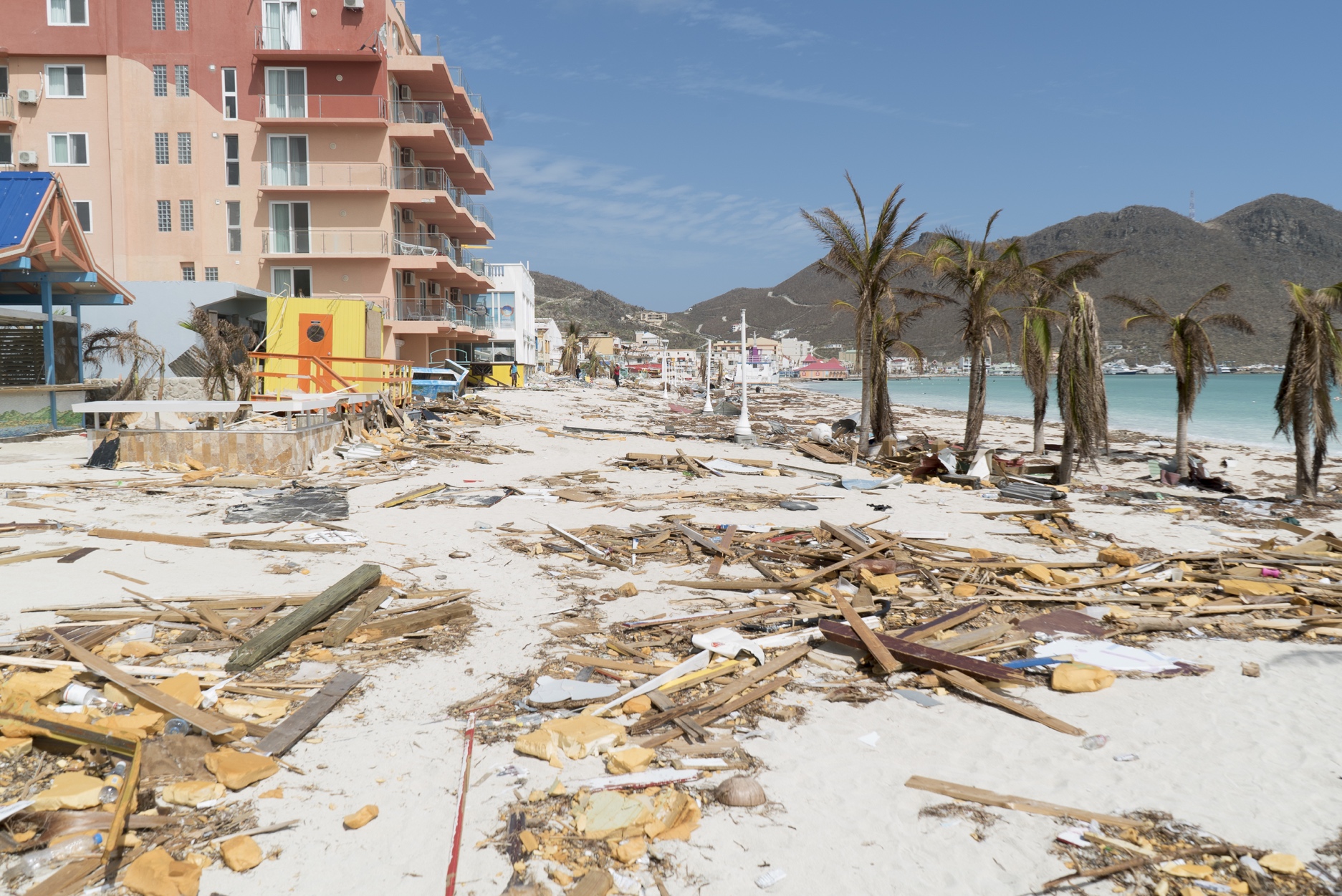 How Best To Use This DocumentThe CARICHAM Guide to Completing the Business Continuity Plan and the CARICHAM Business Continuity Plan Template are designed to work together.First, read through the document: Guide to Completing the Business Continuity Plan, which explains how to complete the CARICHAM Business Continuity Plan Template.  Then, fill out the Business Continuity Plan Template.  You may choose to either complete the template by printing out the document and filling it out by hand, or by saving it as an MS Word file and completing it electronically.  If needed, expand or delete sections which are relevant for your business. When you are finished, don’t forget to save and print your Business Continuity Plan to ensure that all fields print correctly.Questions?Feel free to reach out to your local Chamber of Commerce for support or assistance if you have any questions.CARICHAM Administration email: coordinator@caribbeanchambers.netCARICHAM is happy to allow all businesses, everywhere, to use this tool. Please ensure credit is given in future publications or adaptations.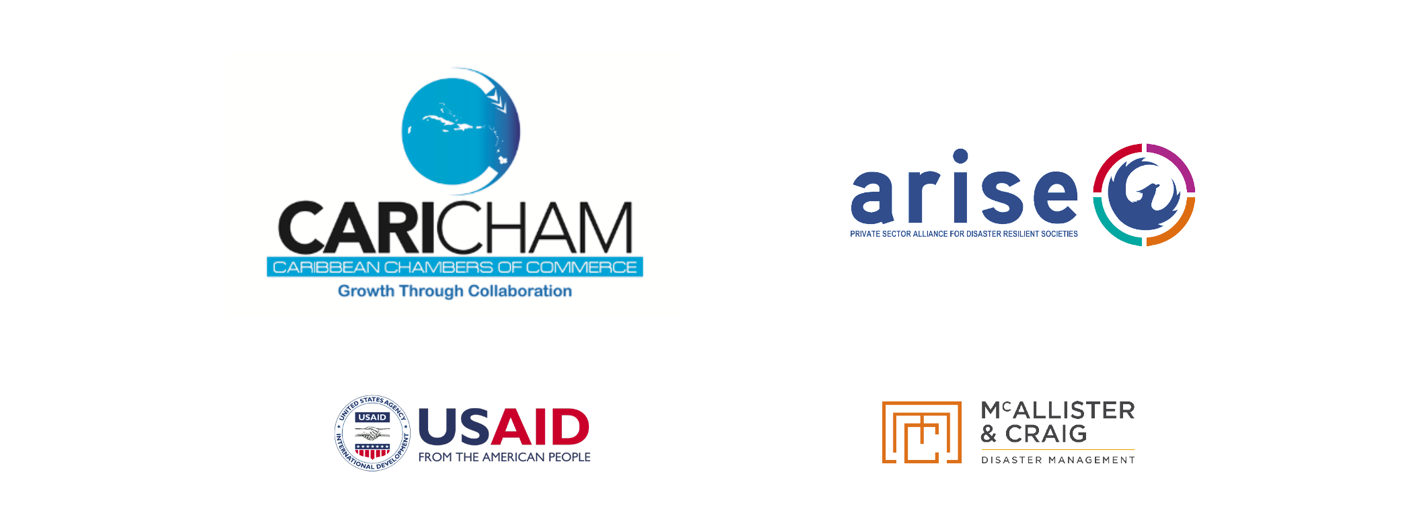 The development of this tool has been supported by UNDRR through the contribution of USAID's Office of U.S. Foreign Assistance (USAID BHA).TABLE OF CONTENTS Business Continuity Plan Information _______ PAGE 2Revision List  __________________________ PAGE 2Distribution List ________________________  PAGE 3Analyze your Business  __________________ PAGE 5Essential Business Functions  _____________ PAGE 6Risk Assessment _______________________  PAGE 8Business Continuity Plan _________________  PAGE 11APPENDIX A: Vital business information _____  PAGE 13APPENDIX B: Supplier Information _________  PAGE 15How to develop a Business Continuity PlanThere are five steps to developing an effective Business Continuity Plan:STEP ONE: Analyze your businessSTEP TWO: Assess the risksSTEP THREE: Develop strategiesSTEP FOUR: Make a planSTEP FIVE: Test and assess your planAN IMPORTANT NOTE:Each business is unique. Feel free to expand or alter any parts of this template in order to make a document that is relevant and useful to you.Business Continuity Plan InformationRevision List (Have changes been made to the document?)HINT: refer to page 4 of the Guidebook for more information on how to fill out this sectionBusiness Continuity Plan Distribution List (WHO HAS RECEIVED THIS DOCUMENT?)HINT: refer to page 15 of the Guidebook for more information on how to fill out this sectionBUSINESS DESCRIPTIONWhat is the purpose of your business? What products and services do you provide? How and where do you provide your products and services? (e.g. web store, shop, delivery, reports)Do your service providers have business continuity plans in place?Who is involved? (e.g. employees, suppliers)What are the minimum resource requirements? (e.g. personnel, equipment, records)Who are your customers?HINT: refer to page 5 of the Guidebook for more information on how to fill out this sectionEssential Business FunctionsSelect any business functions that are relevant to your business. Include any additional functions which may be missing. Supply Chain ManagementStaffTechnologyProduct/ServicesSalesAdministrationInfrastructure/Facilities ManagementHINT: refer to page 6 of the Guidebook for more information on how to fill out this sectionEssential Business FunctionsIn an emergency, energies and resources must be focused on the essential, critical elements of the business- those flagship products or services that draw customers. Prioritize business functions in the table below.  Delete/add functions as required. The purpose of this step is to identify what functions must be prioritized following an emergency.Using the list of business functions selected in the previous step, identify the level of priority for each. Select the maximum timeframe for which a key business function can be interrupted.  In other words, what is the longest period that your business can delay the function without serious consequences. RISK ASSESSMENT Based on the completed hazard and risk assessment (refer to Annex A), the following hazards may impact the business: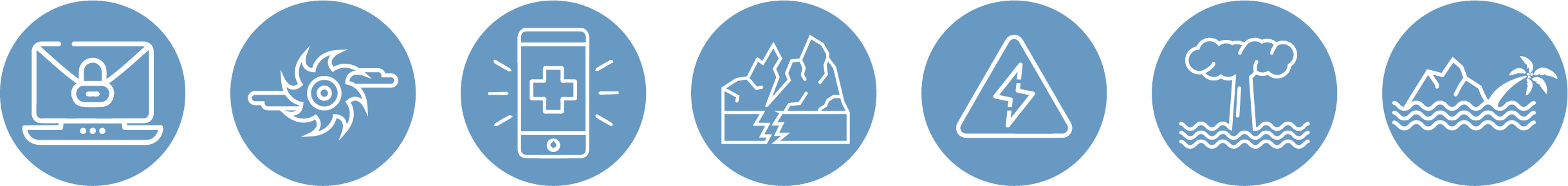 HINT: refer to page 9 of the Guidebook for more information on how to fill out this sectionPlanning STRATEGIES Strategies to employ BEFORE an emergencyStrategies to employ DURING an emergencyStrategies to employ AFTER an emergency HINT: refer to page 12 of the Guidebook for more information on how to fill out this sectionSTEP FOUR:  Business Continuity Action PlanHINT: refer to page 16 of the Guidebook for more information on how to fill out this sectionTESTING AND ASSESSING THE PLAN Date of Business Continuity Plan Test/Assessment: _________________________HINT: refer to page 17 of the Guidebook for more information on how to fill out this sectionAPPENDIX A: Vital Business InformationStaff Contact InformationKey Customer ContactsHINT: refer to page 14 of the Guidebook for more information on how to fill out this sectionOther Key ContactsAPPENDIX B: Supplier InformationIdentify your main suppliers. Include at least 1 alternate supplier for key goods/services.HINT: refer to page 15 of the Guidebook for more information on how to fill out this sectionCompany NameName of person responsible for this planManagerAlternate ManagerBusiness Continuity Plan Location (where can I find a copy of this plan?)Version Details of any significant changes madeRevised ByRevision Date1234Name, positionDetails (received by email and/or hardcopy)DateOrdering suppliesGoods ReceivingStorage/warehouseStocking shelvesProcurementRecruitmentPayrollSupervision/ManagementHealth & SafetyWebsite maintenanceOnline security providerInternet ProviderOnline payment softwareProduct DesignProductionPackingTransporting productService deliveryProject design & deliveryProject monitoring & evaluationAdvertisingSales/Cash managementOnline salesCustomer ServiceProviding quotations/estimatesCall centreInvoicingAppointment bookingsAccountingPayrollLicensing /certificationsReportingReception/phonesMaintenance of assets/equipmentRecord keeping (filing)Data EntrySecurity of office/assetsPowerWaterBuilding AccessBuilding maintenanceBusiness Function/ActivityHigh Priority (must be done immediately)Medium (can wait a few days)Low(can wait a few weeks)NotesHazardLikelihoodSeverityRisk Level(Likelihood X Severity= Risk Level)HazardRisk Level(Extreme, High, Medium or Low)	Planning MeasuresHAZARDRISK LEVELHIGH PRIORITY BUSINESS FUNCTIONS AFFECTEDIMMEDIATE ACTIONS (within the first 24 hours)TASKPERSON RESPONSIBLEIMMEDIATE ACTIONS (within the first 24 hours)IMMEDIATE ACTIONS (within the first 24 hours)IMMEDIATE ACTIONS (within the first 24 hours)IMMEDIATE ACTIONS (within the first 24 hours)IMMEDIATE ACTIONS (within the first 24 hours)IMMEDIATE ACTIONS (within the first 24 hours)SHORT TERM ACTIONSSHORT TERM ACTIONSSHORT TERM ACTIONSMEDIUM TERM ACTIONSMEDIUM TERM ACTIONSMEDIUM TERM ACTIONSMEDIUM TERM ACTIONSLONG TERM ACTIONS TO REDUCE RISKSRESOURCES NEEDEDThe following changes will be made to improve the business continuity plan:Person responsible for making the changeDate completed1.2.3.4.5.6.Business License NumberInsurance Policy Number Critical Paper Records LocationBack-up Computer Records LocationNamePositionPhone numberEmail addressNamePosition/notesPhone numberEmailContact NamePhone NumberEmail AddressBuilding ManagerWaterElectricityGasInsuranceMedicalPoliceFire ServicesSecurityTelecommunicationsSupplierGoods suppliedTelephone Email